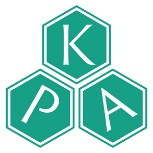 日　時：令和３年１０月２３日（土）１４時５０分～１６時４０分場　 所：プレミアホテル –CABIN- 大阪　2階　　　　 　　〒530-0054 大阪市北区南森町1丁目3-19（TEL　06-6363-1201）南森町交差点　南西角地下鉄 谷町線・堺筋線「南森町」駅２号出口またはＪＲ線「大阪天満宮」駅３番出口14時50分～【情報提供】　「マスーレッド錠 について」　　バイエル薬品株式会社[司会]　　（一社）大阪市北区薬剤師会　保険薬局部会　担当理事　　　堀井　多香　先生15時00分～15時40分【一般演題】
講演①　「北野病院における院外処方せんへの臨床検査値表記とその活用方法について」　北野病院　薬剤部　主任　　高橋　有　先生講演②　「院外処方箋への検査値情報表記とその活用方法　～検査未実施も重要な情報～」住友病院　薬剤部　部長　　豊濱　隆　先生　15時40分～16時30分【特別講演】「薬剤師が変われば医療が変わる〜キーワードは医療連携〜」神戸大学附属病院　薬剤部　教授　矢野　育子　先生● 16時30分～【閉会の辞・連絡事項】 (一社) 大阪市北区薬剤師会　会長　坂東 俊完 先生取得単位：大阪府薬剤師会認定単位 5点　日本薬剤師研修センター認定 1単位受講料：大阪市北区薬剤師会員 無料、会員外視聴のみ500円、会員外で認定単位必要1,000円を振込。ご提供頂きました個人情報は、本研修会の運営・連絡以外の目的で使用することはありません。また、個人情報保護方針に基づき、安全かつ適切に管理し、共催関係者を除く第三者に開示・提供することはありません。振込先：　ゆうちょ銀行　　　　（口座名義）　シヤ）オオサカシキタクヤクザイシカイゆうちょから　　　 （記号）１４０９０　（番号）３７５４８５３１その他金融機関から　(店名)４０８ 　　　（店番)４０８ 　　(口座番号）普通 ３７５４８５３※注１　本人名義で振込のこと。返金には一切応じられませんのでご了承ください。参加を希望される方はＱＲコードより事前登録お願いいたします。（定員40名）https://forms.gle/mAhvid2xJFjmcTe26　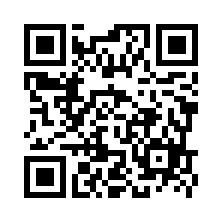 問合せ・申込先：一般社団法人　大阪市北区薬剤師会※ ハイブリッド形式の研修会です　　　　　　　　　　　　　　　　　　　TEL：06-6585-0131Email：oky-info@kitayaku.osaka.jp共催：バイエル薬品株式会社受付締切２０２１年１０月２０日（水）１５時まで